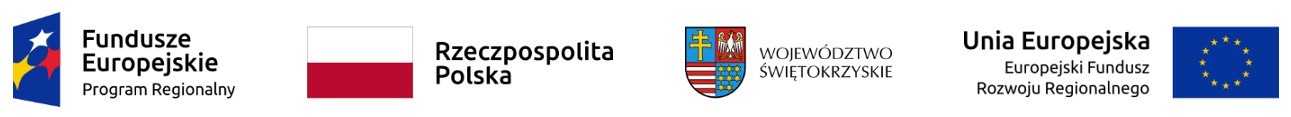 Numer sprawy: ZP-1556-2019-2Ogłoszenie nr 540256001-N-2019 z dnia 26-11-2019 r. 
OGŁOSZENIE O ZMIANIE OGŁOSZENIA OGŁOSZENIE DOTYCZY: Ogłoszenia o zamówieniu INFORMACJE O ZMIENIANYM OGŁOSZENIU Numer: 619044-N-2019 
Data: 06/11/2019 SEKCJA I: ZAMAWIAJĄCY Wojewódzki Szpital Specjalistyczny im. Św. Rafała w Czerwonej Górze, Krajowy numer identyfikacyjny 29621300000000, ul. Czerwona Góra  10, 26-060  Chęciny, woj. świętokrzyskie, państwo Polska, tel. 413 465 240, e-mail dzamp@poczta.onet.pl, faks 413465567. 
Adres strony internetowej (url): www.bip.czerwonagora.pl SEKCJA II: ZMIANY W OGŁOSZENIU II.1) Tekst, który należy zmienić: Miejsce, w którym znajduje się zmieniany tekst: 
Numer sekcji: IV 
Punkt: 6.2) 
W ogłoszeniu jest: Termin składania ofert lub wniosków o dopuszczenie do udziału w postępowaniu: Data: 2019-11-25, godzina: 10:00, Skrócenie terminu składania wniosków, ze względu na pilną potrzebę udzielenia zamówienia (przetarg nieograniczony, przetarg ograniczony, negocjacje z ogłoszeniem): Nie Wskazać powody: Język lub języki, w jakich mogą być sporządzane oferty lub wnioski o dopuszczenie do udziału w postępowaniu > PL 
W ogłoszeniu powinno być: Termin składania ofert lub wniosków o dopuszczenie do udziału w postępowaniu: Data: 2019-12-04, godzina: 10:00, Skrócenie terminu składania wniosków, ze względu na pilną potrzebę udzielenia zamówienia (przetarg nieograniczony, przetarg ograniczony, negocjacje z ogłoszeniem): Nie Wskazać powody: Język lub języki, w jakich mogą być sporządzane oferty lub wnioski o dopuszczenie do udziału w postępowaniu > PL 
Miejsce, w którym znajduje się zmieniany tekst: 
Numer sekcji: IV 
Punkt: 6.6) 
W ogłoszeniu jest: Informacje dodatkowe: Termin otwarcia ofert: 25-11-2019, godz. 10:30. 
W ogłoszeniu powinno być: Informacje dodatkowe: Termin otwarcia ofert: 04-12-2019, godz. 10:30. Ogłoszenie zamieszczono na Tablicy Ogłoszeń w siedzibie Zamawiającego w dniu 26.11.2019r.